Community Use of Schools Advisory CommitteeDate: Tuesday September 12, 2017  Time: 8:00 AM – 10:30 AM 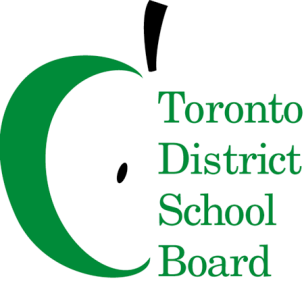 Location: 5050 Yonge Street, BoardroomCommittee Chairs: Trustee Chris Glover & Judy GargaroDRAFT AGENDA ITEMLEADTIME-LINEStatus of Discussion8:00 AM Welcome and IntroductionsCo-Chairs5 minutes8:05 AMApproval of QuorumCo-Chairs5 minutes8:10 AM Approval of Agenda Co-Chairs5 minutes8:15 AM Approval of Minutes- June 13, 2017 meeting Co-Chairs5 minutes8:20 AM Conflict of Interest DeclarationDiscussion 5 minutes8:25 AMGuest  from Business Development – Use of Signage/Banners to Advertise External Programs Susanna Siou, Manager Business Development20 minutesTo be confirmed8:45 AMDelegations Name of Organization: Topic: Speaker: Co-Chairs5 minutes and 10 -minute discussion9:00 AMCity’s Sport PlanHeather Mitchell5 minutes9:05 AMPermit Unit Update:Follow up:  P011, Community Use of Board Facilities Policy Review (Phase I): Where advertised, Definition of ‘facilitated focus group’ Community Use of Schools  Update:CUS – PSI Operational GuidelinesNdaba Njobo Ugonma Ekeanyanwu60 minutes10:05 AMOutstanding Action Items:CUSAC Advocacy Sub committeePools Working Group updateEquity Policy and our categoriesCity School Boards Committee: next meeting?Heather MitchellTrustee Glover10 minutes10:15 AMTrustee ReportTrustee Glover10 minutes10:25 AMOther Business5 minutes10:30 AMAdjournmentNext Meeting:  October 10, 2017 – 5050 Yonge Street, BoardroomCo-Chairs